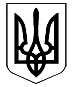 ВІДДІЛ ОСВІТИ, КУЛЬТУРИ, МОЛОДІ ТА СПОРТУВАПНЯРСЬКОЇ СЕЛИЩНОЇ РАДИ ВАПНЯРСЬКИЙ ЛІЦЕЙ № 1 ВАПНЯРСЬКОЇ СЕЛИЩНОЇ РАДИ ВІННИЦЬКОЇ ОБЛАСТІНАКАЗ09.06.2023р.                                   смт. Вапнярка                                         №57Про підсумки освітньогопроцесу за 2022-2023навчальний рікОсвітній процес протягом 2022-2023 навчального року здійснювався відповідно до законів України «Про освіту», «Про загальну середню освіту», Державних стандартів загальної середньої освіти, нормативно-правових документів Міністерства освіти і науки України, департаменту освіти і науки Вінницької ОДА, відділу освіти, культури, молоді та спорту Вапнярської селищної ради, Статуту закладу, інших нормативно-правових актів, відповідно до наказу по закладу від 01.09.2022р. №89 «Про організацію освітнього процесу у 2022-2023 навчальному році, виконання ст.10 Конституції України», інших нормативно-правових актів.	В цьому навчальному році педагогічний колектив закладу перший рік розпочав працювати над навчально-методичною темою «Формування інноваційного освітнього середовища на основі педагогіки партнерства в умовах реалізації компетентнісного підходу та принципу дитиноцентризму».	Впродовж року освітній процес у закладі тривав як і в очному, так і в дистанційному режимі з використанням дистанційних технологій навчання. Результати роботи закладу свідчать про те, що вчителі сумлінно працювали над удосконаленням освітнього процесу в закладі шляхом підвищення якості і ефективності праці, впровадження інтерактивних технологій навчання, нових форм та методів у викладанні навчальних предметів.	Створено 9 початкових класів і 13 класів основної і старшої школи. Станом на 1 вересня 2022 року у закладі навчалось 462 учні – на 2 учні більше, ніж у минулому році, з них 225 дівчат і 237 хлопчиків. За навчальний рік прибуло 19 учнів, вибуло із закладу 36 учнів. Навчальний рік закінчили 445 учнів. Причина вибуття/прибуття, в основному, зміна місця проживання батьків.Більшість учнів закладу засвоїли програмовий матеріал і мають достатні знання з основ наук. Навчальні досягнення в 1-4 класах оцінювались вербально. В 5-11 класах високий рівень навчальних досягнень мають 48 учнів, а саме: Високий рівень навчальних досягнень показали: 5-9 кл. – 38 учнів, що становить 16% від загальної кількості учнів 5-9 класів; 10-11 кл. – 10 учнів, що становить 20% від загальної кількості учнів 10-11 класів. Кількість учнів з високим рівнем навчальних досягнень могла б бути значно більша, якби вчителі-предметники працювали в тісному зв’язку з класними керівниками та батьками учнів, ширше запроваджували диференційований підхід до навчання.	У цьому навчальному році 51 учень 9-их класів закінчили основну школу. Згідно наказу Міністерства освіти і науки України від 23 лютого 2023 року №2925-ІХ «Про звільнення від проходження державної підсумкової атестації учнів, які завершують здобуття початкової та базової загальної середньої освіти, у 2022/2023 навчальному році», зареєстрованого в Міністерстві юстиції України 03 березня 2022р. за № 283/37619, всі учні були звільнені від складання ДПА, з них 45 учнів отримали свідоцтво про базову загальну середню освіту звичайного зразка та шестеро учнів: Горбатюк Вікторія, Григоренко Яна, Зан Інна, Коломійчук Дана, Патляк Ярослава, Повар Інна, Трачук Яна отримали свідоцтво з відзнакою. Основну школу закінчили 27 випускників. Згідно наказу Міністерства освіти і науки України від 23 лютого 2023 року №2925-ІХ «Про звільнення від проходження державної підсумкової атестації учнів, які завершують здобуття початкової та базової загальної середньої освіти, у 2022/2023 навчальному році», зареєстрованого в Міністерстві юстиції України 03 березня 2022 р. за № 283/37619, всі учні були звільнені від складання ДПА. За результатами річного оцінювання навчальних досягнень учні Книш Артем, Новіцька Ангеліна, Свірук Руслан, Скаженюк Дарія отримали свідоцтво про здобуття повної загальної середньої освіти з відзнакою та нагороджені золотими медалями «За високі досягнення у навчанні».Відповідно до рішення виконавчого комітету Вапнярської селищної ради в І-му та ІІ-му семестрах двоє учнів закладу отримували стипендію відділу освіти, культури, молоді та спорту Вапнярської ТГ: учениця 9-Б класу Патляк Ярослава – у номінації «Мистецтво», а учениця 11 класу Скаженюк Дарія – у номінації «Навчання».Рівень навчальних досягнень учнів на кінець навчального року по класах така:	Аналізуючи дані таблиці, можна зробити висновок, що рівень якості знань учнів у 8-Б,6-В та 9-Б класів залишається на низькому рівні і становить 15% та 20% відповідно. Значно кращі, але однакові показники якості знань учнів у 8-А та 7-Б класів і становлять 30%. Наступну сходинку займають учні 11,7-А та 5-Б класів з дещо кращими, але майже однаковими показниками 41%,43% та 45% відповідно. За ними – учні 6-Б,6-А,9-А та 5-А класів з майже однаковими показниками – 52%,53%,57% та 59% відповідно. А в учнів 10 класу він найвищий і становить 64%.Що стосується успішності, то бачимо, що тут показники значно вищі. Найнижчий рівень успішності та майже на одному рівні учнів 7-Б та 8-Б класів і становить 59% та 60% відповідно. Наступну сходинку займають учні 9-Б класу з показником 64%. За ними – учні 6-В,7-А,11,8-А та 9-А класів з дещо вищими та майже однаковими показниками – 70%,72%,74%,78% та 80% відповідно. Значно кращі показники успішності в учнів 5-Б та 10 і 6-А класів і становлять відповідно 86% та 87%.  Приємно зазначити, що в учнів 5-А класу успішність досить висока – 92%, а в учнів 6-Б класу – стовідсоткова. У 5 – 11 класах початковий рівень знань по предметах мають 62 учні, що складає 22% від загальної кількості учнів, які оцінюються, а високий рівень знань по предметах 47 учнів, що становить 17% від загальної кількості учнів, які оцінюються. З таблиці бачимо, що стабільний показник якості знань учнів займає лише 7-А клас. Значний спад в учнів 6-А (на 8%), 8-А (на 12%) та 6-Б (на 15%) класів. На жаль, найбільші темпи спаду якості знань в учнів 11 (на 18%), 8-Б (на 23%) та 6-В (на 25% менше) класів. Приємно, що 9-Б,9-А та 7-Б класи збільшили свій якісний показник на 4%,7% та 8% відповідно, а 10 клас – на 24%.Збереження і збільшення якісного показника знань у 7-А,7-Б,9-А,9-Б та 10 класах свідчить про належну роботу класних керівників Гриб І.П., Мацерук Л.А., Топольницької Л.Л., Стангріта О.А., Барчишиної О.О. та вчителів-предметників.  Якість навчальних досягнень учнів на кінець 2022-2023 навчального року можна виразити такою діаграмою:А успішність учнів на кінець 2022-2023 навчального року така:	Аналіз результатів моніторингу в порівнянні з минулим роком показує незначне пониження якісного показника та стабільну позицію успішності учнів. 	Показник успішності знань учнів по класах і по предметах такий:	Аналіз результатів показує, що найвища якість знань в учнів з інформатики, трудового навчання, основ здоров'я, образотворчого мистецтва та фізичної культури.Згідно стратегії розвитку та річного плану роботи закладу у 2022-2023 навчальному році вивчався стан викладання таких предметів: музичного мистецтва, образотворчого мистецтва, мистецтва, географії, основ здоров’я, захисту України, громадянської освіти в основній та старшій школі, а у початковій школі – мистецтва та математики.Як види позакласної навчально-виховної роботи були організовані та проведені предметні тижні: традиційні фізичної культури та спорту, права та української мови і літератури, а також творчості педагога-організатора, історії, географії, інклюзивного навчання (в основній школі), тиждень початкових класів, інклюзивного навчання, фізичної культури та спорту (в початковій школі). Вивчалась система роботи/уроків таких педагогів: Дрогобецької Г.І., Задаченкової Н.М., Топольницької Л.Л., Ставнійчук О.А., Коровай Н.О. За результатами перевірки оформлені та видані відповідні накази. У жовтні-листопаді відбулися шкільні тури Всеукраїнських предметних олімпіад з навчальних предметів. Але, в зв’язку з критичною ситуацією з електропостачанням, що унеможливлювало проведення ІІ етапу Всеукраїнських учнівських олімпіад, відбулось скасування проведення ІІ етапу Всеукраїнських учнівських олімпіад з трудового навчання (технологій), географії, української мови та літератури, історії, біології, фізики, хімії та інформаційних технологій. Тому,  переможці шкільних олімпіад брали участь у ІІ етапі Всеукраїнських учнівських олімпіадах лише з правознавства,  математики, екології та англійської мови, і зайняли такі призові місця:	Учні закладу у ІІ етапі Всеукраїнських учнівських олімпіад здобули 17 призових місць. Та приємно зазначити, що у цьому навчальному році за підсумками ІІ етапу Всеукраїнських учнівських олімпіад двоє учнів нашого закладу брали участь у ІІІ етапі: Горбатюк Вікторія – з правознавства, Скаженюк Дарія – з  англійської мови та з математики. Досягнення учнів на олімпіадах є результатом систематичної роботи вищезазначених вчителів-предметників. 	Наші учні постійно беруть участь у в мовно-літературному конкурсі імені Т.Г. Шевченка, Міжнародному мовному конкурсі імені Петра Яцика. Цьогоріч відбулось скасування проведення ІІ етапу ХХІІІ Міжнародного мовного конкурсу імені Петра Яцика в зв’язку з критичною ситуацією з електропостачанням, що унеможливлювало проведення конкурсу. А у ІІ етапі ХІІІ Міжнародного мовно-літературного конкурсу учнівської та студентської молоді імені Тараса Шевченка учениця 11 класу Скаженюк Дарія (вчитель Олійник М.В.) виборола І місце  та брала участь у ІІІ етапі конкурсу. 	Також чимало учнів взяли участь та відзначились в різних конкурсах:	- конкурс солістів - вокалістів та читців «Зіркова мрія – 2023» в номінації „Художнє читання” серед ЗЗСО Вапнярської ТГ: Коломійчук Дана (9-Акл.) – І місце, Кучер Денис (10кл.) – ІІІ місце;- Всеукраїнський конкурс до Дня української писемності та мови «Мова моєї країни» від проєкту «На Урок»: Кухтицька Олена, Гончар Єлизавета (8-Акл.) – І місце; Стангріт Владислав (5-Бкл.) – І місце, Скаженюк Діана (8-Акл.) – ІІІ місце;- XV Всеукраїнська інтернет-олімпіада «На Урок» з української мови та літератури: Скаженюк Діана, Кухтицька Олена (8-Акл.) – сертифікати учасника;- Всеукраїнський конкурс «Світ мандрів Григорія Сковороди» від проекту «На Урок»: Кухтицька Олена, Гончар Єлизавета (8-Акл.) – І місце, Мамчур Єгор (8-Бкл.) – ІІ місце;- Всеукраїнський літературний мультижанровий конкурс «Дива трапляються, коли в них віриш»: Кухтицька Олена (8-Акл.) І місце; Скаженюк Діана, Гончар Єлизавета (8-Акл.) – Дипломи учасника;- ІІ Всеукраїнський Творчий конкурс «До Дня українського козацтва» Новіцка Ангеліна (11кл.) – І місце;- Всеукраїнський дитячо-творчий фестиваль національно-патріотичної творчості «Сурми звитяги» ХХ обласний етап: Новіцка Ангеліна (11кл.),Скрипай Каріна (9-Бкл.) – І місце, Скаженюк Дар’я (11кл.), Патляк Ярослава (9-Бкл.) – ІІ місце;- ІІ етап ХІІ Міжнародного мовно-літературного конкурсу учнівської та студентської молоді імені Тараса Шевченка Скаженюк Дар’я (11кл.) – І місце;- Обласний фестиваль вчительської та учнівської творчості «Проліски надії – 2023» Горущенко Анна (6-Акл.) (грамота);- Міжнародний багатожанровий фестиваль-конкурс «Якби ти нас Тарасе чув» м.Ужгород Чепелівська Софія (2-Бкл.) – І місце;- І Всеукраїнський Двотуровий конкурс мистецтв «Дивограй» м.Київ Чепелівська Софія (2-Бкл.) – І місце;- Всеукраїнський конкурс «З Україною в серці» Стангріт Владислав (5-Бкл.) – І місце;- Всеукраїнський конкурс до Дня добра «Людина починається з добра» Созанська Анастасія (5-Бкл.) – І місце;- Всеукраїнський учнівський літературно-мистецький конкурс «Стежками Каменяра» Скаженюк Діана (8-Акл.) – краща робота у номінації «Поезія», сертифікат учасника;- Міжнародний конкурс осінньої казки «Подих осені»: Кухтицька Олена (8-Акл.) – півфіналіст конкурсу, грамота за казку «Пригоди каштанчика» за цікаво побудований хід подій та художній опис, диплом конкурсанта; Скаженюк Діана (8-Акл.) – диплом конкурсанта; - Всеукраїнський конкурс молодих читців на найкраще читання поетичного чи прозового твору до Дня Збройних сил України – Скаженюк Діана, Кухтицька Олена (8-Акл.), Мамчур Єгор (8-Бкл.) – сертифікати  учасника.Всі наші призери нагороджені грамотами відділу освіти, культури, молоді та спорту Вапнярської селищної ради.	У системі заходів, що сприяють зростанню майстерності вчителя, особливе місце посідає традиційний конкурс педагогічної творчості та майстерності «Вчитель року – 2023», та, на жаль, вчителі участі в жодній з номінацій не взяли.У 2023-2024 навчальному році діяльність педколективу слід спрямувати на виконання таких завдань:- роботу трудового колективу спрямовувати на реалізацію Законів України «Про освіту», «Про повну загальну середню освіту», державних національних програм в галузі освіти, обласних, районних нормативно-правових актів в галузі освіти; - педагогічному колективу продовжувати роботу над освітньою темою: «Формування інноваційного освітнього середовища на основі педагогіки партнерства в умовах реалізації компетентнісного підходу та принципу дитиноцентризму». - провести чотири тематичні педагогічні ради, чотири засідання методичної ради закладу, два педагогічних читання, чотири засідання психолого-педагогічного семінару, не менше, ніж по чотири засідання предметних шкільних методичних комісій, щотижня проводити координаційні наради адміністрації;- вивчити стан викладання предмету математика;  вивчити стан виховної роботи щодо ціннісного ставлення до суспільства та держави – в І семестрі, ціннісного ставлення до людей – в ІІ семестрі; вивчити систему роботи/уроків таких педагогів: Чорної Ю.С., Затули Ю.В., Погребняк Л.О., Семко О.В., Ремарчук Т.М., Чухрій І.Б., Гриценюк В.О., Волошенюк О. В., Раєнко Т.П., Малетич Н.С.;продовжувати роботу з обдарованими та здібними дітьми з метою підвищення результативності освітнього процесу; провести такі предметні тижні: фізичної культури, правознавства, Шевченківський тиждень, зарубіжної літератури, математики, фізики, хімії, англійської мови, бібліотеки, інклюзивного навчання, Шевченківський тиждень, фізичної культури, початкових класів, інклюзивного навчання в початковій школі;вивчати питання індивідуалізації та диференціації навчання з урахуванням навчальних можливостей учнів;- спрямовувати роботу педагогічного колективу на виявлення обдарувань та здібностей дітей, зберегти мережу гуртків, спортивних секцій;- освітній процес здійснювати у тісній співдружності з батьками; активізувати роботу батьківського всеобучу;- зміцнювати матеріально-технічну базу закладу.	Виходячи з вищесказаного, НАКАЗУЮ:  	1.Відзначити старанну та результативну роботу вчителів Погребняк Л.О., Сковородецької В.В., Гриб І.П. та Стангріт О.В. за активну участь і підготовку призерів ІІ етапу Всеукраїнських учнівських олімпіад.	2.Відзначити старанну та результативну роботу вчителів Топольницької Л.Л., Кримінської В.А., Мамчур І.С. за активну участь і підготовку призерів ІІ етапу Всеукраїнських учнівських олімпіад та їх участь у ІІІ етапі; Олійник М.В. за активну участь та підготовку призерів ІІ етапу ХІІ Міжнародного мовно-літературного конкурсу учнівської та студентської молоді імені Тараса Шевченка та їх участь у ІІІ етапі.	3.Відзначити старанну, результативну роботу Чорної Ю.С. за  активну участь та підготовку її учнів у різних конкурсах,  за креативність та створення сприятливого освітнього середовища для всебічного розкриття й реалізації здібних та обдарованих учнів.2.Вчителям-предметникам: 2.1.Продовжувати систематично працювати над удосконаленням освітнього процесу, підвищенням результативності своєї роботи та рівня знань учнів.2.2.Ефективно використовувати сучасні інноваційно-інформаційні технології в освітньому процесі.2.3.Для покращення результатів ширше запроваджувати особистісно-орієнтоване навчання, диференційований підхід у навчанні, забезпечити індивідуальну роботу з учнями щодо зменшення неуспішності та постійно формувати мотивацію навчання учнів.	3.Класним керівникам 1-11 класів на початку навчального року:3.1.Провести батьківські збори, на яких обговорити результати навчальних досягнень учнів.3.2.Спільно з вчителями-предметниками проаналізувати навчальні можливості учнів, якісний показник, з метою покращення результатів навчальних досягнень.	3.3.Систематично працювати над удосконаленням освітнього процесу для підвищення результативності своєї роботи та рівня знань учнів.	3.4.Ефективно використовувати сучасні інноваційно-інформаційні технології в освітньому процесі.4.Класним керівникам 6-В класу Ставнійчук О.А., 8-Б класу Мамчур І.С., та вчителям – предметникам, які викладають в цих класах, звернути увагу на низький рівень успішності та якості знань, вивчити їх причини, розробити систему заходів по взаємодії закладу та сім'ї (батьків та вчителів-предметників).  5.Керівникам професійних спільнот проаналізувати рівень навчальних досягнень учнів по предметах та намітити шляхи підвищення зацікавленості учнів до вивчення навчального матеріалу.	6.Практичному психологу на початку навчального року провести діагностування учнів з метою виявлення рівня здібності їх до навчання, виробити рекомендації вчителям-предметникам, класним керівникам.	7.Контроль за виконанням наказу покласти на Лядусову Г.В., заступника директора з навчально-виховної роботи.  Директор                                                    Ірина ШумлянськаЗ наказом ознайомлені:______________ Ольга БАРЧИШИНА______________ Лариса ДМИТРЮК______________ Ганна ДРОГОБЕЦЬКА______________ Галина  Лядусова______________ Олег СТАНГРІТ______________ Олена СТАНГРІТ______________ Людмила ТОПОЛЬНИЦЬКА09.06.2023________________ Любов БАЖУРА28.07.2023______________ Сергій БІЛЕЦЬКИЙ______________ Юзефа БІЛЕЦЬКА______________ Олена ВАСИЛЕНКО______________ Оксана ВОЛОШЕНЮК______________ Ірина ГРИБ______________ Вікторія ГРИЦЕНЮК______________ Анатолій ЗАДАЧЕНКОВ______________ Наталія ЗАДАЧЕНКОВА______________ Людмила КОЗАК______________ Наталя КОРОВАЙ______________ Ірина ЛУЦИШИНА______________ Інна МАМЧУР______________ Людмила МАЦЕРУК______________ Юлія ПЕЧЕРИЦЯ______________ Людмила ПОГРЕБНЯК______________ Тетяна РАЄНКО______________ Сніжана СВІРГУН______________ Сергій СЕНИК______________ Віра СКОВОРОДЕЦЬКА______________ Оксана СТАВНІЙЧУК______________ Світлана ТКАЧ______________ Юлія ЧОРНА______________ Ірина ЧУХРІЙ______________ Ірина ШТУЛЬ31.07.2023______________ Ганна ЛЕВИЦЬКА03.08.2023№КласПрізвище учня15-АМазур В., Сігідіненко М., Скрипник А., Хоміцька К., Черкес Б.25- ББерезовська В., Буксир А., Кривенко В., Стангріт В., Тартачна Ю., 46-АБаранський М., Горущенко А., Дашина С., Дегодій В., Урсол М., Стащенко А.56-БПенькас О., Семенчук Я., Рейимбаєва К., Сандульська В., Сандульська В.,66-В-77-АСмірнов Д., Пшеничний В.87-БКомпанієць В.98-АГончар Є., Кухтицька О., Мамчур Є., Скаженюк Д., Березюк М.108-БГончарук М.119-АГорбатюк В., Зан І., Коломійчук Д., Повар І., Трачук Я., Сплавська В.129-БГригоренко Я., Патляк Я.1310Дроздовська К., Накорнєєва А., Желєзняк В., Ростоцька Д., Корольчук А., Харук М.1411Книш А., Новіцька А., Свірук Р., Скаженюк Д.КласК-стьучнівРівень навчальних досягненьРівень навчальних досягненьРівень навчальних досягненьРівень навчальних досягненьРівень навчальних досягненьРівень навчальних досягненьРівень навчальних досягненьРівень навчальних досягненьЯкість знань УспішністьКласК-стьучніввисокийвисокийдостатнійдостатнійсереднійсереднійпочатковийпочатковийЯкість знань УспішністьКласК-стьучнівк-сть учнів%к-сть учнів%к-сть учнів%к-сть учнів%Якість знань Успішність5-А245219388332859925-Б22523522104531445866-А2362762683531353876-Б215246281048--521006-В20--315115563015707-А1421542842842843727-Б171642452974130598-А2352228114852230788-Б201521094584015609-А26519103862352057809-Б25283121144936206410226288365233136487112741572610377264174Предмет                         КласП І Б вчителя,який читає предметП І Б вчителя,який читає предметуспішністьуспішністьуспішністьП І Б вчителя,який читає предметуспішністьуспішністьуспішністьПредмет                         КласП І Б вчителя,який читає предметП І Б вчителя,який читає предметк-стьучнівк-стьучнів% від заг. к-стіП І Б вчителя,який читає предметк-стьучнівк-стьучнів% від заг. к-стіПредмет                         Клас                           5 – А (24 уч)                           5 – А (24 уч)                           5 – А (24 уч)                           5 – А (24 уч)                           5 – А (24 уч)5 – Б (22 уч)5 – Б (22 уч)5 – Б (22 уч)5 – Б (22 уч)Українська моваКоровай Н.О.Коровай Н.О.222291Олійник М.В.2222100Українська літератураКоровай Н.О.Коровай Н.О.222291Олійник М.В.2222100Зарубіжна літератураЗатула Ю.В.Затула Ю.В.2424100Затула Ю.В.2222100Англійська моваМамчур І.С.Мамчур І.С.2424100Коломійчук А.В.171777Німецька моваКоломійчук А.В.Коломійчук А.В.2424100Коломійчук А.В.2222100МатематикаПогребняк Л.О.Погребняк Л.О.2424100Погребняк Л.О.212195Вступ до історіїСтангріт О.А.Стангріт О.А.232396Стангріт О.А.2222100Пізнаємо природуРемарчук Т.М.Ремарчук Т.М.2424100Ремарчук Т.М.2222100Музичне мистецтвоБілецький С.П.Білецький С.П.2424100Білецький С.П.2222100Образотв. мистецтвоІванчихіна Л.П.Іванчихіна Л.П.2424100Іванчихіна Л.П.2222100Фізична культураБілецька Ю.С.Білецька Ю.С.2424100Дрогобецька Г.І.2222100ТехнологіїХохлова Н.Ф.Хохлова Н.Ф.2424100Хохлова Н.Ф.2222100Здоров'я, безпека та добробутШумлянська І.В.Шумлянська І.В.2424100Шумлянська І.В.2222100Інтегрований курс «Драматургія і театр»Стангріт О.В.Стангріт О.В.2424100Стангріт О.В.2222100ЕтикаТкач С.В.Ткач С.В.2424100Ткач С.В.2222100ІнформатикаІванчихіна Л.П.Іванчихіна Л.П.12(12)12(12)100Іванчихіна Л.П.11(11)11(11)100ІнформатикаСеник С.Л.Сеник С.Л.12(12)12(12)100Сеник С.Л.11(11)11(11)1006 – В (20 уч)6 – В (20 уч)6 – В (20 уч)6 – В (20 уч)6 – В (20 уч)6 – В (20 уч)Українська моваЗадаченкова Н.М.Задаченкова Н.М.161672Українська літератураЗадаченкова Н.М.Задаченкова Н.М.161672Зарубіжна літератураЛядусова Г.В.Лядусова Г.В.2020100Англійська моваСтангріт О.В.Стангріт О.В.191986МатематикаКримінська В.А.Кримінська В.А.181881Історія УкраїниСтангріт О.А.Стангріт О.А.2020100БіологіяГриб І.П.Гриб І.П.191986ГеографіяДмитрюк Л.М.Дмитрюк Л.М.2020100Музичне мистецтвоБілецький С.П.Білецький С.П.2020100Образотв. мистецтвоІванчихіна Л.П.Іванчихіна Л.П.2020100Фізична культураБілецька Ю.С.Білецька Ю.С.2020100Трудове навчанняХохлова Н.Ф.Хохлова Н.Ф.2020100Основи здоров’яШумлянська І.В.Шумлянська І.В.2020100ІнформатикаСеник С.Л Сеник С.Л 10(10)10(10)100ІнформатикаІванчихіна Л.П.Іванчихіна Л.П.9(10)9(10)906 – А (23 уч)6 – А (23 уч)6 – А (23 уч)6 – А (23 уч)6 – А (23 уч)6 – А (23 уч)6 – Б (21уч)6 – Б (21уч)6 – Б (21уч)6 – Б (21уч)Українська моваЗадаченкова Н.М.Задаченкова Н.М.222296Олійник М.В.21100100Українська літератураЗадаченкова Н.М.Задаченкова Н.М.222296Олійник М.В.21100100Зарубіжна літератураЛядусова Г.В.Лядусова Г.В.2323100Лядусова Г.В.21100100Англійська моваМамчур І.С.Мамчур І.С.2323100Стангріт О.В.21100100МатематикаКримінська В.А..Кримінська В.А..222296Кримінська В.А.21100100Історія Топольницька Л.Л.Топольницька Л.Л.222296Стангріт О.А.21100100БіологіяГриб І.П.Гриб І.П.2323100Гриб І.П.21100100ГеографіяДмитрюк Л.М.Дмитрюк Л.М.2323100Дмитрюк Л.М.21100100Музичне мистецтвоБілецький С.П.Білецький С.П.2323100Білецький С.П.21100100Образотв.  мистецтвоІванчихіна Л.П.Іванчихіна Л.П.2323100Іванчихіна Л.П.21100100Фізична культураГончарук Н.С.Гончарук Н.С.2323100Білецька Ю.С.21100100Трудове навчанняХохлова Н.Ф.Хохлова Н.Ф.2323100Хохлова Н.Ф.21100100Основи здоров’яШумлянська І.В.Шумлянська І.В.2323100Шумлянська І.В.21100100ІнформатикаСеник С.Л.Іванчихіна Л.П.Сеник С.Л.Іванчихіна Л.П.12(12)11(11)12(12)11(11)100100Сеник С.Л.Іванчихіна Л.П.11(11)10(10)1001001001007 – А (14 уч)7 – А (14 уч)7 – А (14 уч)7 – А (14 уч)7 – А (14 уч)7 – А (14 уч)7 – Б (17 уч)7 – Б (17 уч)7 – Б (17 уч)7 – Б (17 уч)Українська моваЗадаченкова Н.М.11111179Коровай Н.О.148282Українська літератураКоровай Н.О.12121286Коровай Н.О.116565Зарубіжна літератураЛядусова Г.В.141414100Затула Ю.В.17100100Англійська моваСтангріт О.В.11111179Стангріт О.В..137676Історія УкраїниСтангріт О.А.141414100Стангріт О.А.17100100Всесвітня історіяТопольницька Л.Л.141414100Стангріт О.А.169494Алгебра Сковородецька В.В.141414100Погребняк Л.О.148282ГеометріяСковородецька В.В141414100Погребняк Л.О.158888БіологіяГриб І.П.141414100Гриб І.П.169494ГеографіяДмитрюк Л.М.12121286Дмитрюк Л.М.158888ФізикаСемко О.В.12121286Семко О.В.127171ХіміяРемарчук Т.М.141414100Ремарчук Т.М.17100100Музичне мистецтвоБілецький С.П.141414100Білецький С.П.17100100Образотв. мистецтвоІванчихіна Л.П.141414100Іванчихіна Л.П.17100100Фізична культураБілецька Ю.С.141414100Гончарук Н.С.17100100Трудове  навчанняХохлова Н.Ф.141414100Хохлова Н.Ф.17100100Основи здоров’яШумлянська І.В.141414100Шумлянська І.В.17100100ІнформатикаСеник С.Л.Іванчихіна Л.П.6(7)7(7)6(7)7(7)6(7)7(7)86100Сеник С.Л.Іванчихіна Л.П.9(9)8(8)1001001001008– А (23 уч) 8– А (23 уч) 8– А (23 уч) 8– А (23 уч) 8– А (23 уч) 8– А (23 уч) 8 – Б (20 уч)8 – Б (20 уч)8 – Б (20 уч)8 – Б (20 уч)Українська моваЧорна Ю.С.19191983Олійник М.В.178585Українська літератураЧорна Ю.С.22222296Олійник М.В.136565Зарубіжна літератураЗатула Ю.В.232323100Затула Ю.В.20100100Англійська моваМамчур І.С.22222296Мамчур І.С.199595Історія УкраїниТопольницька Л.Л.19191983Стангріт О.А.20100100Всесвітня історіяТопольницька Л.Л.21212191Стангріт О.А.178585Алгебра Сковородецька В.В.21212191Сковородецька В.В.199595ГеометріяСковородецька В.В.21212191Сковородецька В.В.199595БіологіяГриб І.П.22222296Гриб І.П.199595ГеографіяДмитрюк Л.М.22222296Дмитрюк Л.М.20100100ФізикаСемко О.В.21212191Семко О.В.136262ХіміяРемарчук Т.М.232323100Ремарчук Т.М.199595МистецтвоБілецький С.П.232323100Білецький С.П.20100100Трудове  навчанняХохлова Н.Ф.232323100Хохлова Н.Ф.20100100Фізична культураБілецька Ю.С.232323100Гончарук Н.С.20100100Основи здоров’яШумлянська І.В.232323100Шумлянська І.В.20100100ІнформатикаСеник С.Л.Коломійчук А.В.12(12)11(11)12(12)11(11)12(12)11(11)100100Сеник С.Л.Коломійчук А.В.10(10)10(10)1001001001009 – А (26 уч)9 – А (26 уч)9 – А (26 уч)9 – А (26 уч)9 – А (26 уч)9 – А (26 уч)9 – Б (25 уч)9 – Б (25 уч)9 – Б (25 уч)9 – Б (25 уч)Українська моваЗадаченкова Н.М.Задаченкова Н.М.Задаченкова Н.М.2285Задаченкова Н.М.187272Українська літератураЗадаченкова Н.М.Задаченкова Н.М.Задаченкова Н.М.2285Задаченкова Н.М.176868Зарубіжна літератураЗатула Ю.В.Затула Ю.В.Затула Ю.В.26100Затула Ю.В.25100100Англійська моваСтангріт О.В.Стангріт О.В.Стангріт О.В.2492Мамчур І.С.228888Історія УкраїниТопольницька Л.Л.Топольницька Л.Л.Топольницька Л.Л.26100Стангріт О.А.25100100Всесвітня історіяТопольницька Л.Л.Топольницька Л.Л.Топольницька Л.Л.26100Стангріт О.А.25100100ПравознавствоТопольницька Л.Л.Топольницька Л.Л.Топольницька Л.Л.26100Топольницька Л.Л.176868Алгебра Погребняк Л.О.Погребняк Л.О.Погребняк Л.О.23100Кримінська В.А.197676ГеометріяПогребняк Л.О.Погребняк Л.О.Погребняк Л.О.22100Кримінська В.А.166464БіологіяГриб І.П.Гриб І.П.Гриб І.П.26100Гриб І.П.208080ГеографіяДмитрюк Л.М.Дмитрюк Л.М.Дмитрюк Л.М.2285Дмитрюк Л.М.228888ФізикаСемко О.В.Семко О.В.Семко О.В.2492Семко О.В.239292ХіміяРемарчук Т.М.Ремарчук Т.М.Ремарчук Т.М.2492Ремарчук Т.М.239292МистецтвоБілецький С.П.Білецький С.П.Білецький С.П.2596Білецький С.П.25100100Трудове навчанняХохлова Н.Ф. Стангріт О.А.Хохлова Н.Ф. Стангріт О.А.Хохлова Н.Ф. Стангріт О.А.26100Хохлова Н.Ф.Стангріт О.А.25100100Фізична культураГончарук Н.С.Гончарук Н.С.Гончарук Н.С.26100Гончарук Н.С.25100100Основи здоров’яШумлянська І.В.Шумлянська І.В.Шумлянська І.В.2596Шумлянська І.В.239292ІнформатикаСеник С.Л.Сковородецька В.В.Сеник С.Л.Сковородецька В.В.Сеник С.Л.Сковородецька В.В.13(13)12(13)10092Сеник С.Л.Сковородецька В.В.13(13)12(12)10010010010010  (22 уч)10  (22 уч)10  (22 уч)10  (22 уч)10  (22 уч)10  (22 уч)11  (27 уч)11  (27 уч)11  (27 уч)11  (27 уч)Українська моваКоровай Н.О.Коровай Н.О.Коровай Н.О.2091Олійник М.В.238585Українська літератураКоровай Н.О.Коровай Н.О.Коровай Н.О.2091Олійник М.В.217878Зарубіжна літератураЗатула Ю.В.Затула Ю.В.Затула Ю.В.22100Затула Ю.В.27100100Англійська моваМамчур І.С.Мамчур І.С.Мамчур І.С.22100Стангріт О.В.238585Історія УкраїниТопольницька Л.Л.Топольницька Л.Л.Топольницька Л.Л.1986Топольницька Л.Л.228181Всесвітня історіяТопольницька Л.Л.Топольницька Л.Л.Топольницька Л.Л.2195Топольницька Л.Л.238585ПравознавствоТопольницька Л.Л.Топольницька Л.Л.Топольницька Л.Л.2091Топольницька Л.Л.228181Громадянська освітаДмитрюк Л.М.Дмитрюк Л.М.Дмитрюк Л.М.22100------------------------------------------------МатематикаПогребняк Л.О.Погребняк Л.О.Погребняк Л.О.22100Кримінська В.А.238585Біологія і екологіяГриб І.П.Гриб І.П.Гриб І.П.22100Гриб І.П.269696ГеографіяДмитрюк Л.М.Дмитрюк Л.М.Дмитрюк Л.М.2195Дмитрюк Л.М.269696Фізика і астрономіяСемко О.В.Семко О.В.Семко О.В.1986------------------------------------------------Фізика--------------------------------------------------------------------------------------------Семко О.В.238585Астрономія --------------------------------------------------------------------------------------------Семко О.В.27100100ХіміяРемарчук Т.М.Ремарчук Т.М.Ремарчук Т.М.22100Ремарчук Т.М.269696ІнформатикаСеник С.Л.Сеник С.Л.Сеник С.Л.11(11)11(11)100100Сеник С.Л.14(14)13(13)100100100100ТехнологіїСтангріт О.А.Стангріт О.А.Стангріт О.А.21100Хохлова Н.Ф.Стангріт О.А.13(13)14(14)100100Фізична культураБілецька Ю.С.Білецька Ю.С.Білецька Ю.С.22100Білецька Ю.С.27100100Захист України хл.Стангріт О.А.Стангріт О.А.Стангріт О.А.13(13)100Стангріт О.А.13(13)100100Захист України дівч.Хохлова Н.Ф.Хохлова Н.Ф.Хохлова Н.Ф.9(9)100Хохлова Н.Ф.14(14)100100предметзайняте місцепрізвище та ім’я учнякласвчительПравознавствоІГорбатюк Вікторія9-АТопольницька Л.Л.МатематикаІІДашина Софія6-АКримінська В.А.МатематикаІІІРейимбаєва Крістіна6-БКримінська В.А.МатематикаІІСмірнов Дмитро7-АСковородецька В.В.МатематикаІІСкаженюк Діана8-АМатематикаІІТрачук Яна9-АПогребняк Л.О.МатематикаІКорольчук Анна10Погребняк Л.О.МатематикаІІІХарук Максим10Погребняк Л.О.МатематикаІСкаженюк Дарія11Кримінська В.А.МатематикаІІІНовіцка Ангеліна11Кримінська В.А.Екологія ІІНовіцка Ангеліна11Гриб І.П.Екологія ІІІ Скаженюк Дарія11Гриб І.П.Англійська моваІБерезюк Маргаріта8-АМамчур І.С.Англійська моваІГорбатюк Вікторія9-АСтангріт О.В.Англійська моваІРостоцька Дар’я10Мамчур І.С.Англійська моваІІІКорольчук Анна10Мамчур І.С.Англійська моваІІСкаженюк Дарія11Мамчур І.С.